H２９年度　荒川流域一斉水質調査　調査地点・作業風景　　2017.6.3（土）　　　　　　　　　　　　　　　　比企の川づくり協議会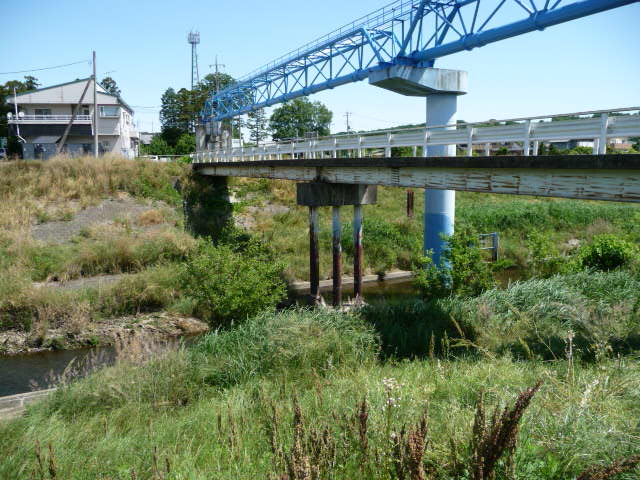 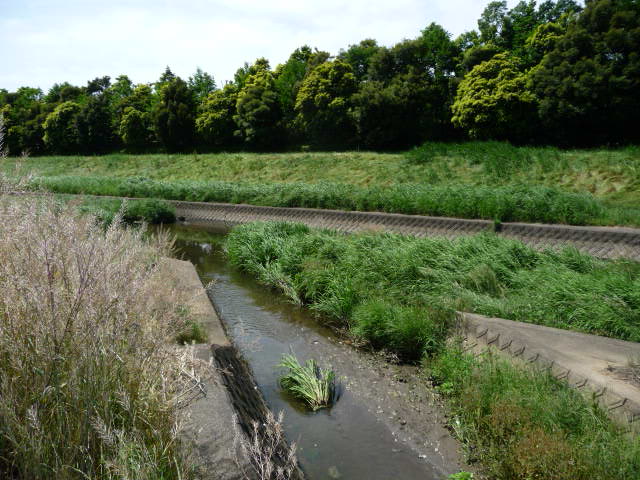 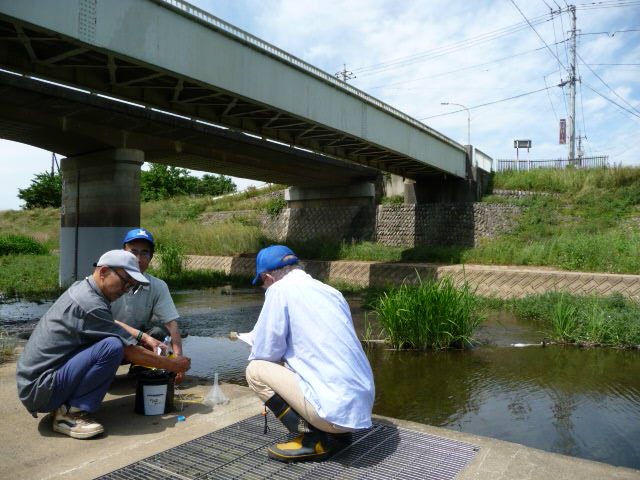 In-8　市野川　天神橋下流　水管橋・水位計（国）　In－9　滑川支流　月中川　　　　　　　　　　　　In-10　滑川　不動橋上流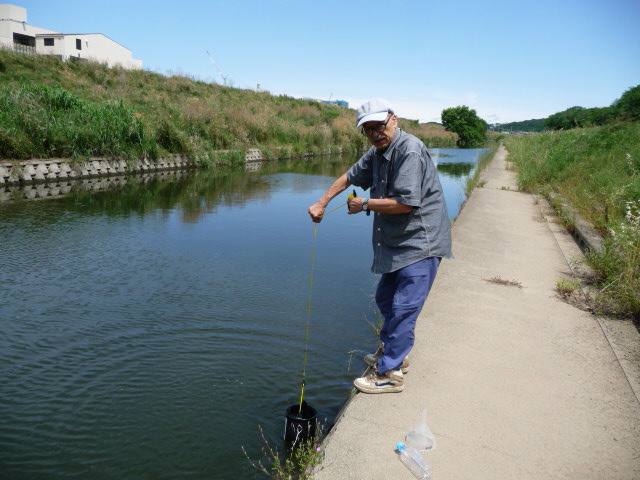 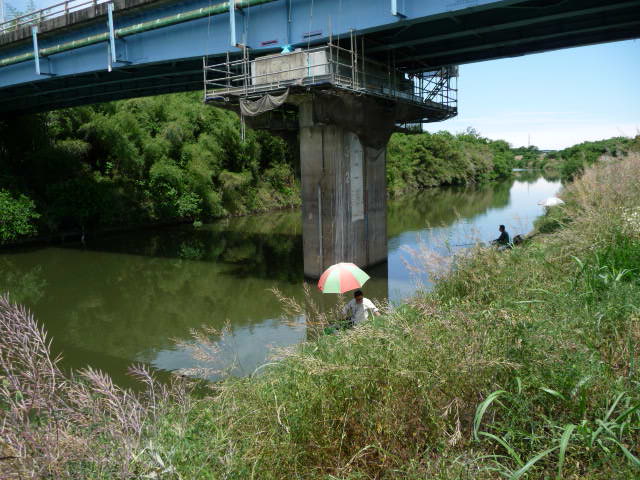 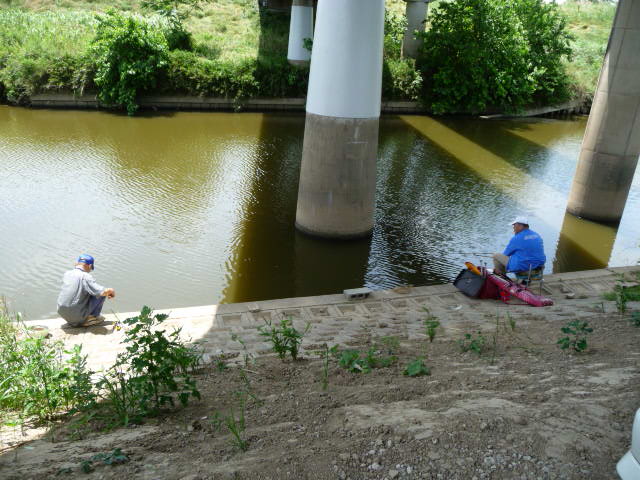 In-11　市野川　吉見百穴前（左岸）　　　　　　　　In-12　市野川　慈雲寺橋下流（釣り人多し）　　　　　In-13　市野川　徒歩橋下流（釣り人）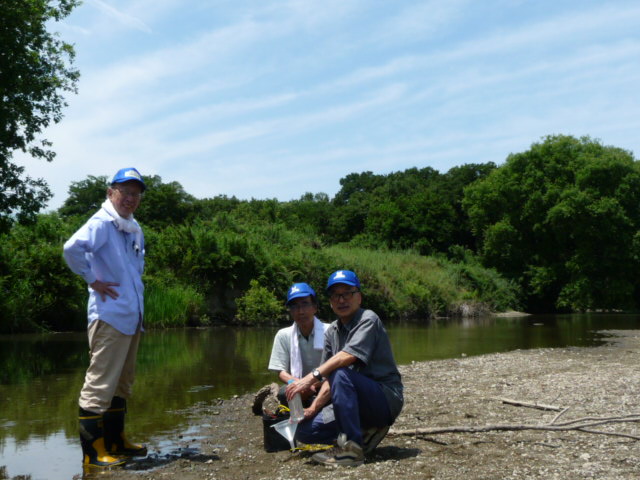 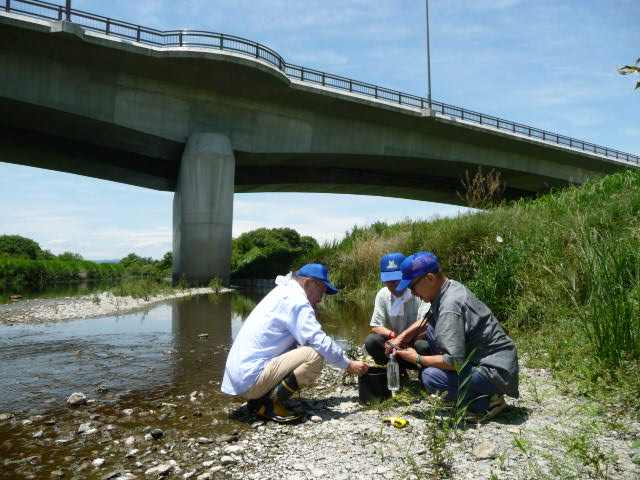 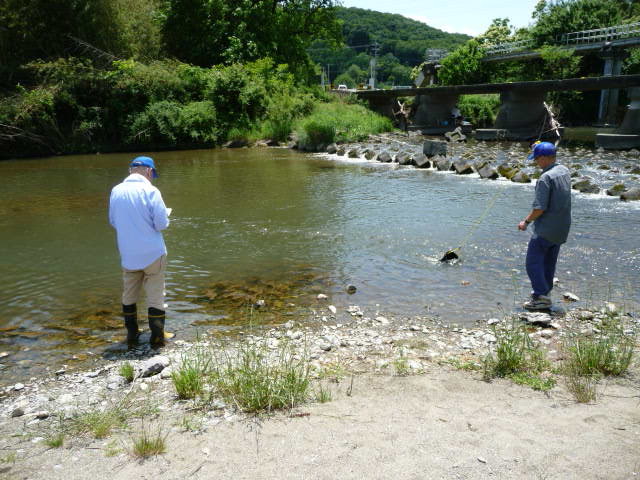 Tt-39　都幾川　長楽落合橋　　　　　　　　　　　　Tt-38　都幾川　新東松山橋下流　　　　　　　　　　　Tt-37　都幾川　稲荷橋下流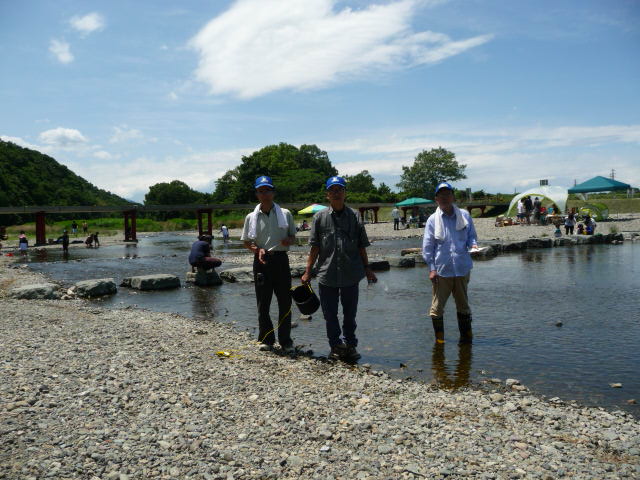 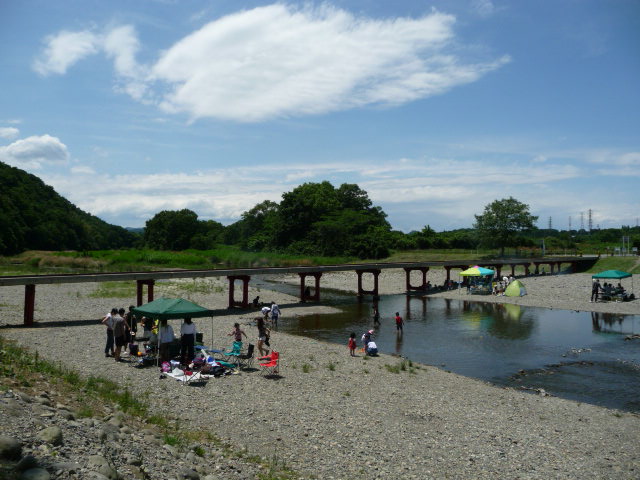 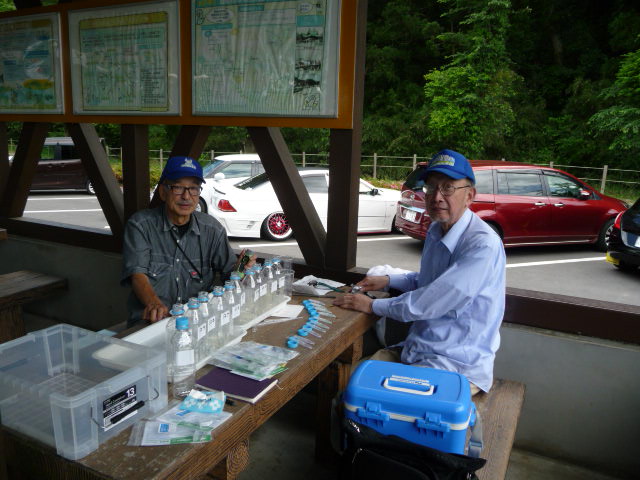 Tt-36　都幾川　鞍掛橋下流　飛び石下流　　　　　　　鞍掛橋（沈下橋）全景　　　　　　　　　　　　　　「くらかけ清流の郷」の四阿にて、水質検査。